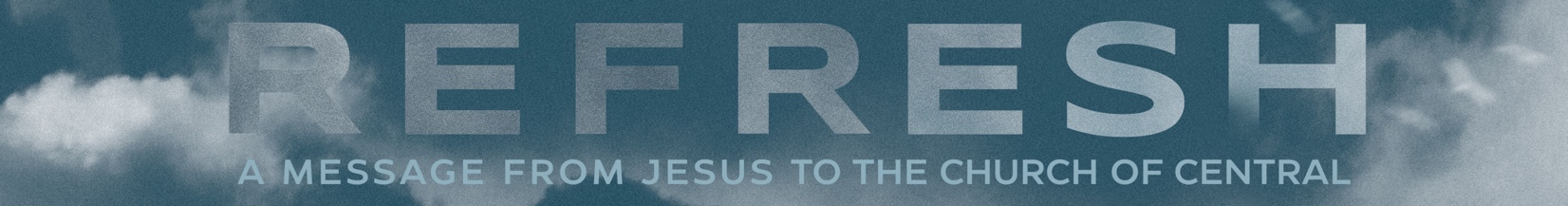 Week 4: Thyatira – A Church Recommitted to RighteousnessDaily Time With TruthAs you read these daily scriptures, ask yourself these three questions:What is God saying to me?What do I want to say to God in response?How will I live out this truth?Day 1: 2 Timothy 3:12For all who choose to live godly as worshipers of Jesus, the Anointed One, will also experience persecution.____________________________________________________________________________________________________________________________________________________________________________________Day 2: Romans 8:35 (NLT)Can anything ever separate us from Christ’s love? Does it mean he no longer loves us if we have trouble or calamity, or are persecuted, or hungry, or destitute, or in danger, or threatened with death?____________________________________________________________________________________________________________________________________________________________________________________Day 3: Philippians 1:29 (TPT)For God has graciously given you the privilege not only to believe in Christ, but also to suffer for him.____________________________________________________________________________________________________________________________________________________________________________________Day 4: Romans 12:2 (AMP)And do not be conformed to this world [any longer with its superficial values and customs], but be transformed and progressively changed [as you mature spiritually] by the renewing of your mind [focusing on godly values and ethical attitudes], so that you may prove [for yourselves] what the will of God is, that which is good and acceptable and perfect [in His plan and purpose for you].____________________________________________________________________________________________________________________________________________________________________________________Day 5: 2 Chronicles 16:9a (NLT)For the eyes of the Lord move to and fro throughout the earth so that He may support those whose heart is completely His. ____________________________________________________________________________________________________________________________________________________________________________________Discussion Questions:1. Read Revelation 2:18-29.  What leads to compromise?  ____________________________________________________________________________________________________________________________________________________________________________________2.  What was significant about Thyatira?____________________________________________________________________________________________________________________________________________________________________________________3. Why did the fraternities in Thyatira cause such a challenge to the faith of the Christians?____________________________________________________________________________________________________________________________________________________________________________________4. What was Jesus’ issue with the church at Thyatira?____________________________________________________________________________________________________________________________________________________________________________________5. What are some examples of things that divide the church today?  Are there any areas that we as a church may have stayed silent about too long, or ways that we have become too much like the culture around us?____________________________________________________________________________________________________________________________________________________________________________________6. Was there a time when you, personally, had to remain strong in your faith when you were being led the wrong direction?____________________________________________________________________________________________________________________________________________________________________________________7. On the video, Pastor Bob said, “The church that stands firm and remains rooted in Jesus Christ will not just survive but will thrive.  That is my prayer for Central Community Church, that we would become known for our integrity, endurance, and our love for this community.  I pray that we will be a church that people will turn to not just when they need something, but when they feel the Holy Spirit’s calling them to repent.”  How can we, as a church, be that kind of stabilizing force for our community?____________________________________________________________________________________________________________________________________________________________________________________